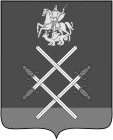 ГЛАВА РУЗСКОГО ГОРОДСКОГО ОКРУГАМОСКОВСКОЙ ОБЛАСТИПОСТАНОВЛЕНИЕот 05.12.2012 № 2990О переименовании муниципального  учреждения культуры «Центр культуры и досуга сельского поселения Колюбакинское» Рузского муниципального района Московской области в муниципальное  учреждение культуры Рузского городского округа Московской области «Центр культуры и досуга Колюбакинское»	В соответствии с Федеральным законом №131-ФЗ «Об общих принципах организации местного самоуправления», Федеральным законом от 12.01.1996 №7-ФЗ «О некоммерческих организациях», Законом Московской области от 28.12.2016 г. № 184/2016-ОЗ «Об организации местного самоуправления на территории Рузского муниципального района», руководствуясь Уставом, постановляю:	1.Переименовать муниципальное  учреждения культуры «Центр культуры и досуга сельского поселения Колюбакинское» Рузского муниципального района Московской области в муниципальное  учреждение культуры Рузского городского округа Московской области «Центр культуры и досуга Колюбакинское».  	2.Утвердить Устав муниципального  учреждения культуры Рузского городского округа Московской области «Центр культуры и досуга Колюбакинское».   в новой редакции (прилагается).	3.Поручить директору муниципального  учреждения культуры «Центр культуры и досуга сельского поселения Колюбакинское» Рузского муниципального района Московской области Лямкину Ю.Г. провести государственную регистрацию переименования муниципального  учреждения культуры «Центр культуры и досугас ельского поселения Колюбакинское» Рузского муниципального района Московской области в муниципальное  учреждение культуры Рузского городского округа Московской области «Центр культуры и досуга Колюбакинское» и Устава муниципального  учреждения культуры Рузского городского округа Московской области «Центр культуры и досуга Колюбакинское»  в установленном   порядке.	4.Разместить настоящее постановление на официальном сайте Рузского городского округа в сети «Интернет».	5.Контроль  за  исполнением   настоящего    постановления     возложить на   заместителя    Главы    администрации    Рузского     городского  округа 
И.А. Шиломаеву.Глава городского округа				                                              М.В. ТархановВерно:  начальник общего отдела                                                      Л.В. СпиридоноваИсп.: Ю.Г, Лямкин                                    тел.: 8(49627)37-438УтвержденПостановлением ГлавыРузского городского округаот 05.12.2012 № 2990УСТАВМУНИЦИПАЛЬНОГО УЧРЕЖДЕНИЯ КУЛЬТУРЫ РУЗСКОГО ГОРОДСКОГО ОКРУГА МОСКОВСКОЙ ОБЛАСТИ«ЦЕНТР КУЛЬТУРЫ И ДОСУГА КОЛЮБАКИНСКОЕ»2017 год1.Общие положения1.1. Муниципальное  учреждение культуры Рузского городского округа  Московской области «Центр культуры и досуга Колюбакинское» создано муниципальным образованием – Рузский городской округ, на основании Постановления Главы Рузского городского округа. Полное наименование учреждения: Муниципальное  учреждение культуры Рузского городского округа  Московской области «Центр культуры и досуга Колюбакинское». Сокращенное наименование учреждения: МУК РГО МО «ЦКиД Колюбакинское», в дальнейшем именуемое "Учреждение".1.2.Учреждение является муниципальным казенным учреждением.         Учредителем является муниципальное образование Рузский городской округ, в лице Администрации Рузского городского округа (далее - Учредитель).         Полномочия собственника имущества, находящегося в оперативном управлении Учреждения, осуществляет муниципальное образование Рузский городской округ.1.3.  Учреждение располагается по адресу: 143144, Московская область, Рузский район, поселок Колюбакино, улица Красная Горка, дом 1.1.4.  Учреждение в своей деятельности руководствуется законодательством Российской Федерации,  правовыми актами Главы Рузского городского округа и настоящим уставом.1.5. Учреждение является юридическим лицом, имеет самостоятельный баланс, лицевые счета, открытые в установленном порядке в органах, осуществляющих казначейское исполнение, а также печать, штампы и бланки со своим полным официальным наименованием, необходимые для осуществления деятельности.1.6 Финансовое обеспечение деятельности Учреждения осуществляется за счет средств местного  бюджета на основании бюджетной сметы.1.7. Контроль за выполнением Учреждением уставных видов деятельности, осуществлением деятельности, приносящей доходы, за использованием  и расходованием денежных средств, выделяемых по утвержденной смете, а также по вопросам целевого использования и сохранности переданного ему имущества осуществляет Собственник имущества (Учредитель.)   1.8.Учреждение не вправе выступать учредителем (участником) других юридических лиц.1.9.Ведение бухгалтерского и кадрового учета Учреждение осуществляет самостоятельно.1.10.При недостаточности лимитов бюджетных обязательств, доведенных Учреждению для исполнения его денежных обязательств, по таким обязательствам от имени муниципального образования Рузский городской округ отвечает Администрация Рузского городского округа, осуществляющая бюджетные полномочия главного распорядителя бюджетных средств, в ведении которого находится Учреждение.1.11.Учреждение самостоятельно выступает в суде в качестве истца и ответчика.1.12.Учреждение может осуществлять приносящую доходы деятельность. Доходы, полученные от указанной деятельности, поступают в бюджет сельского поселения Колюбакинское.1.13.Учреждение осуществляет операции с бюджетными средствами через лицевые счета, открытые ему в соответствии с Бюджетным Кодексом Российской Федерации.1.14. В состав Учреждения входят структурные подразделения без образования юридического лица, расположенные:Колюбакинский сельский клуб, поселок Колюбакино, улица Красная Горка, дом1; Барынинский сельский клуб, деревня Барынино, дом 17;Пореченский сельский клуб, деревня Поречье, дом 32; Орешкинский сельский клуб, деревня Орешки, дом 91;Новогорбовский сельский клуб, деревня Новогорбово, дом 42.2. Основные цели, предмет деятельности и функции Учреждения2.1. Учреждение создано для достижения социальных, культурных целей, а также в целях  формирования и удовлетворения духовных и иных нематериальных запросов посетителей сельских клубов, входящих в состав Учреждения в соответствии с действующим законодательством и Уставом Учреждения, таких как:-создание  необходимых условий для развития самодеятельного (любительского) творчества;-совершенствование  художественно- эстетического воспитания;-развитие инициативы и реализация творческого потенциала посетителей Домов культуры и клубов в сфере досуга;-создание условий для научных исследований  по проблемам культуры, межрегионального сотрудничества.2.2. Для достижения указанных целей Учреждение осуществляет следующие виды деятельности:-выявляет  запросы и потребности населения с учетом профессиональных, возрастных, общеобразовательных и иных особенностей в зоне своего действия;-активно использует формы и методы воспитательной и культурно - досуговой деятельности, совершенствует спектр культурных услуг, предоставляемых населению;-создает условия для культурного развития всех народов и этнических групп, проживающих на территории района;-участвует в формировании культурной политики Рузского городского округа;-планирует и осуществляет хозяйственную,  творческо-производственную и финансовую деятельность;-организует работу творческих самодеятельных коллективов и студий, курсов, кружков, консультативных пунктов, баз проката культурно- спортивного инвентаря и реквизита, любительских объединений, клубов по интересам и других инициативных формирований, финансируемых как из средств бюджета, так и действующих на основе самоокупаемости с учетом социальных заявок по месту жительства;-заключает социально- творческие договора с государственными и общественными организациями, творческими Союзами, учреждениями, юридическими лицами;-взаимодействует с другими учреждениями культуры и образования (библиотеками, музеями, театрами, музыкальными школами, учреждениями образования), органами местной  власти по осуществлению культурно- образовательных и  социально- экономических программ;-осуществляет анализ деятельности Домов культуры и клубов- филиалов; - организует профессиональное обучение клубных работников, осуществляет  информационное и научно-  методическое обеспечение и методическую помощь работникам культуры сельского поселения Колюбакинское, внедряет формы и методы клубной работы, в т.ч. в экспериментальном порядке;-самостоятельно и совместно с другими организациями изучает характер потребностей и запросы населения, предприятий, организаций в обеспечении культурного досуга;-организует проведение концертов, спектаклей, дискотек, выставок, лекций, встреч с деятелями культуры и искусства, массовых праздников и обрядов, обучает в  кружках и коллективах на платной и бесплатной основе;-принимает активное участие в разработке и реализации программ сохранения и развития культуры Рузского городского округа;-иные виды деятельности, не запрещенные действующим законодательством;-организует статистический учет в сфере культуры;-привлекает  профессиональные коллективы и отдельных исполнителей.2.3. Учреждение осуществляет взаимодействие со средствами массовой информации в целях информирования населения о культурно - досуговой жизни Рузского городского округа. 2.4. Учреждение вправе осуществлять указанные в п.2.2. виды деятельности на платной основе, по договорам с юридическими и физическими лицами, в соответствии с законодательством Российской Федерации, и правовыми актами Рузского городского округа. Доходы, полученные от указанной деятельности, поступают в бюджет Рузского городского округа.3. Имущество и финансовое обеспечение УчрежденияИмущество Учреждения закрепляется за ним на праве оперативного управления в соответствии с Гражданским кодексом Российской Федерации. Собственником имущества Учреждения является муниципальное образование Рузский городской округ. Земельный участок, необходимый для выполнения Учреждением своих уставных задач, предоставляется ему на праве постоянного (бессрочного) пользования.Учреждение не вправе отчуждать либо иным способом распоряжаться имуществом без согласия собственника имущества.Учреждение несет ответственность перед Учредителем за сохранность и эффективное использование закрепленного за ним имуществаУчреждение не вправе выступать учредителем (участником) других юридических лиц.Учреждение является получателем бюджетных средств и финансовое обеспечение его деятельности осуществляется за счет средств бюджета Рузского городского округа на основании бюджетной сметы.Учреждение не имеет права предоставлять и получать кредиты (займы), приобретать ценные бумаги. Субсидии и бюджетные кредиты Учреждению не предоставляются.Учреждение вправе осуществлять в соответствии с законодательством Российской Федерации приносящую доход деятельность, предусмотренную п.2.4. настоящего Устава, если такая деятельность служит достижению уставных целей. Доходы, полученные от указанной деятельности, поступают в бюджет Рузского городского округа.4. Права и обязанности Учреждения4.1. Учреждение самостоятельно осуществляет собственную творческую, хозяйственную и иную деятельность в пределах имеющихся ресурсов в интересах достижения целей, предусмотренных настоящим Уставом. 4.2. В своей деятельности Учреждение учитывает интересы пользователей, обеспечивает высокий культурный уровень обслуживания. 4.3. В интересах достижения целей, предусмотренных настоящим Уставом, Учреждение имеет право:-планировать свою деятельность и определять перспективы развития по согласованию с Учредителем, а также исходя из спроса пользователей Учреждения, спроса на услуги;- утверждать по согласованию с Учредителем правила пользования Учреждением;- осуществлять оперативный учет результатов хозяйственной и иной деятельности;- вести статистическую отчетность;- отчитываться о результатах деятельности в порядке, установленном законодательством РФ;- обеспечивать своих работников безопасными условиями труда и нести ответственность в установленном порядке за ущерб, причиненный их здоровью;-создавать филиалы, открывать представительства, утверждать совместно  с Учредителем положения о них;-входить в союзы, ассоциации, другие объединения по профессиональному, территориальному и иным признакам.4.4. Учреждение обязано:  -  осуществлять деятельность в соответствии с законодательством Российской Федерации,  правовыми актами Главы Рузского городского округа и настоящим Уставом; - эффективно использовать переданное ему  имущество. Обеспечить сохранность и использование имущества строго по целевому  назначению; 5. Организация деятельности учреждения5.1. Учреждение осуществляет определенную настоящим Уставом деятельность в соответствии с действующим законодательством и в пределах установленных учредителем и настоящим Уставом.5.2. Учреждение строит свои отношения с другими организациями и гражданами во всех сферах деятельности на основе договоров.5.3. Учреждение имеет право в установленном порядке планировать свою деятельность и определять перспективы развития по согласованию с учредителем, а также исходя из спроса потребителей на работы и услуги и заключенных договоров.5.4.Учреждение обязано:- предоставлять учредителю необходимую документацию в полном объеме по всем видам деятельности;-  осуществлять бюджетный учет результатов производственной, хозяйственной и иной деятельности, вести статистическую и бюджетную отчетность, отчитываться о результатах деятельности в порядке и сроки, установленные действующим законодательством.За искажение отчетности должностные лица учреждения несут установленную законодательством Российской Федерации дисциплинарную, административную и уголовную ответственность;-  нести ответственность в соответствии с законодательством за нарушение договорных, расчетных обязательств, за нарушение правил хозяйствования;- проводить ремонт основных фондов, обеспечивать материально-техническое оснащение в пределах финансирования;- нести ответственность за сохранность документов (управленческие, финансово-хозяйственные, по личному составу и другие);- осуществлять меры по защите информации ограниченного доступа, находящейся у учреждения;-  обеспечивать сохранность, эффективность и целевое использование имущества и финансовых средств;5.5. Контроль за обеспечением сохранности имущества и эффективным использованием его по назначению, закрепленного за Учреждением, осуществляет Администрация Рузского городского округа.                                                  6. Управление Учреждением 6.1. Управление Учреждением осуществляется в соответствии с законодательством Российской Федерации, правовыми актами Главы Рузского городского округа, настоящим Уставом.6.2. Учреждение возглавляет Директор (далее - Руководитель), назначаемый на должность и освобождаемый от должности Учредителем в лице Главы Рузского городского округа.6.3.Компетенция и условия деятельности Руководителя, а также его ответственность определяются в трудовом договоре, заключаемом между Учредителем в лице Главы Рузского городского округа и Руководителем.По всем вопросам деятельности руководитель  Учреждения подчиняется учредителю.6.4.. Учредитель в отношении Учреждения:1) определяет цели, предмет и виды деятельности;- утверждает должностную инструкцию руководителя;- устанавливает выплаты стимулирующего характера (в том числе премии) руководителю;- применяет поощрения за труд, применяет и снимает дисциплинарные взыскания в отношении руководителя;- направляет руководителя в служебные командировки;- решает вопрос о предоставлении, продлении, перенесении ежегодных оплачиваемых отпусков, разделении их на части, отзыве из отпуска, замене ежегодного оплачиваемого отпуска денежной компенсацией, предоставлении отпуска без сохранения заработной платы руководителю;2) осуществляет контроль за деятельностью Учреждения;3) передает муниципальное имущество в оперативное управление;4) рассматривает и одобряет предложения руководителя Учреждения о создании и ликвидации филиалов Учреждения, об открытии и закрытии его представительств;5) утверждает устав Учреждения и внесение в него изменений;6) реорганизовывает и ликвидирует Учреждение, а также изменяет его тип;7) утверждает бюджетную смету;8) утверждает передаточный акт или разделительный баланс;9) назначает ликвидационную комиссию и утверждает промежуточный и окончательный ликвидационный баланс;10) рассматривает и одобряет предложения руководителя  Учреждения о совершении сделок с имуществом Учреждения, проводимых только с согласия учредителя;11) определяет порядок составления и утверждения отчета о результатах деятельности Казенного учреждения и использования закрепленного за Учреждением имущества;12) осуществляет иные полномочия, предусмотренные законодательством и Уставом Рузского городского округа.6.5. Руководитель  Учреждения:1) осуществляет текущее руководство деятельностью Учреждения;2) без доверенности выступает в гражданском обороте от имени Учреждения как юридического лица, в том числе подписывает договоры, доверенности, платежные и иные документы;3) от имени Учреждения распоряжается бюджетными средствами в соответствии с доведенными лимитами бюджетных обязательств и бюджетными ассигнованиями на основании утвержденной бюджетной сметы;4) от имени  Учреждения подписывает исковые заявления, заявления, жалобы и иные обращения, направляемые в суды, в том числе к мировым судьям, арбитражные и третейские суды;5) представляет учредителю предложения о внесении изменений в устав  Учреждения;6) в установленном порядке назначает на должность и освобождает от должности работников Учреждения;7) решает в отношении назначаемых им работников Учреждения в соответствии с трудовым законодательством вопросы, связанные с работой в учреждении, в том числе:- заключает и прекращает трудовые договоры с работникам Учреждения;- утверждает должностные инструкции работников Учреждения;8) разрабатывает штатное расписание Учреждения в пределах фонда оплаты труда работников Учреждения;9) по согласованию с Учредителем утверждает:- структуру Учреждения;- положения о структурных подразделениях Учреждения;10) осуществляет контроль за исполнением работниками Учреждения их должностных обязанностей, а также собственных поручений и указаний;11) издает приказы по вопросам организации деятельности учреждения;12) осуществляет иные полномочия в целях организации деятельности Учреждения, за исключением полномочий, отнесенных к компетенции учредителя.6.6. Руководитель несет персональную ответственность за:1) нецелевое использование бюджетных средств, принятие бюджетных обязательств сверх доведенных до него лимитов бюджетных обязательств, иное нарушение бюджетного законодательства Российской Федерации;2) неэффективное или нецелевое использование имущества Учреждения, иное нарушение порядка владения, пользования и распоряжения им;3) заключение и совершение сделок за пределами гражданской правоспособности Учреждения;4) ненадлежащее функционирование Учреждения, в том числе неисполнение обязанностей учреждения;5) несоблюдение установленных ограничений по ознакомлению со сведениями, составляющими государственную тайну;6) неправомерность данных руководителем поручений и указаний.         6.7. Заместители руководителя и художественный руководитель назначаются на должность Руководителем Учреждения по согласованию с Учредителем.         6.8. Руководитель имеет право передать часть своих полномочий заместителям, в т.ч. на период своего временного отсутствия.7. Реорганизация и ликвидация Учреждения7.1. Реорганизация или ликвидация Учреждения проводятся по решению Учредителя или суда, в порядке, предусмотренном законодательством Российской Федерации и правовыми актами Рузского городского округа.7.2. При реорганизации и ликвидации  работникам, подлежащим увольнению, гарантируется соблюдение их прав  в соответствии с трудовым законодательством.7.3. Учреждение  считается прекратившим существование после внесения об этом записи в единый государственный реестр юридических лиц.7.4. Оставшиеся после удовлетворения требований кредиторов денежные средства и имущество Учреждения, в том числе поступившие ему в самостоятельное распоряжение, за вычетом средств по погашению обязательств передаются Учредителю.8. Внесение изменений и дополнений в Устав8.1. Изменения  и дополнения в настоящий устав вносятся  и регистрируются в порядке, установленном действующим законодательством.